Уважаемые педагоги, учащиеся и родители!   Приглашаем Вас принять участие в дистанционных викторинах и творческих конкурсах на площадке виртуального музея нашей школы.   Хотите проверить и углубить свои знания и навыки по истории родного микрорайона и города, раскрыть свой творческий потенциал?   Участие в наших мероприятиях – оптимальный способ для достижения этой цели!   Вас ждут интересные и разнообразные интеллектуальные и творческие задания, а по итогам мероприятия – дипломы, благодарности и сертификаты.  Мероприятия от музея школы № 15 - это:Уникальные и интересные викторины и конкурсыВсегда актуальные номинацииСправедливая оценка жюриУдобное участие без регистрацииЛёгкий поиск результатовБольшой выбор красочных наградных материаловПримите участие в конкурсах и викторинах прямо сейчас!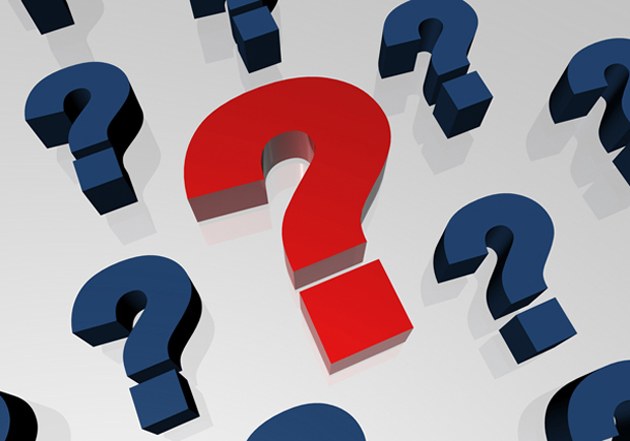 Желаем успехов и новых побед!Рекомендуемый возраст участников викторины и конкурсов: ученики 5-11 классов школ, гимназий, лицеев и других образовательных учреждений.Правила участия в дистанционной викторине и конкурсах:Участники выполняют задания мероприятия самостоятельно.Участники скачивают задания и бланки для ответов, а также Согласие на обработку персональных данных.  Перед выполнением задания необходимо ознакомиться с инструкциями на бланках.Участники выполняют задания викторины, творческие задания; заполняют бланки, а также Согласие на обработку персональных данных. Все ответы должны быть введены напротив номера соответствующего задания. В бланках также  фиксируется наименование работы (для творческого задания); возраст участника; образовательное учреждение, которое он представляет; ФИО педагога, подготовившего учащегося.Заполненный бланк для ответов викторины и для творческого задания  и Согласие на обработку персональных данных загружается либо в  форматах  doc, docx, odt (если работа выполнена в электронном виде), либо в формате jpeg (если работа выполнена "от руки") и отправляется на электронный адрес МОУ ООШ № 15 г. Рыбинска с пометкой «Музей. Викторина. Конкурс».Творческие задания оформляются в формате jpeg (фото в электронном виде), отправляются на электронный адрес  школы и оцениваются отдельно от ответов викторины (участники награждаются отдельными призами). Результаты мероприятия доступны в разделе «Результаты».
Итоговая таблица победителей публикуется после окончания мероприятия в разделе «Итоги». Наградные материалы:
На каждое мероприятие печатаются наградные материалы.
Победители будут награждены дипломами, а остальные участники получат сертификат участника. 
Педагоги, подготовившие своих учеников к участию в мероприятии - сертификат куратора. 
Педагоги, подготовившие 5 и более победителей мероприятия, награждаются благодарственным письмом. 